1. Zpracujte systémovou analýzu obchodu s potravinami, v němž jste prováděli průzkum pro úkol č. 1.Specifikujte cíl (tj. odpovězte na otázku: "Co je cílem obchodu s potravinami?")Jedním z cílů obchodu primárně zaměřeného na potraviny a částečně na sortiment domácích potřeb je zajištění, že bude podnik z dlouhodobého hlediska udržitelný.Definujte alespoň 2 subsystémy, které jsou relevantní vzhledem k vámi stanovenému cíli (tj. jejichž prvky a funkce přispějí k dosažení cíle systému)Oddělení digitálního prostředí a technologiíDistribuční centrumPro každý subsystém definujte alespoň 2 prvky a 2 funkce/procesyOddělení digitálního prostředí a technologií:Pracovník datové analýzy (prvek 1); vizualizace dat (funkce 1)IT pracovník (prvek 2); zajišťování funkčnosti serveru (funkce 2)Distribuční centrum:Vedoucí týmu (prvek 1); dohlížení na pracovníky ve skladu (funkce 1)Vysokozdvižný vozík (prvek 2); ukládání zboží do vysokých regálů (funkce 2)Pro každý prvek a pro každý proces určete alespoň 1 vlastnostVlastnosti prvků:Pracovník datové analýzy – technická výbavaIT pracovník – znalosti z oboru ITVedoucí týmu – červená vestaVysokozdvižný vozík – výkonVlastnosti funkcí:Vizualizace dat – grafové zobrazení (a funkcí této funkce by pak bylo lepší porozumění obsahu dat)Funkčnost serveru – rychlá síť (a funkcí… možnost plynulé práce všech připojených pracovníků)Dohlížení na pracovníky ve skladu – rozvrh směn (a funkcí… systematický provoz skladu)Ukládání zboží do vysokých regálů – zarovnání krabic na regálu (a funkcí… ušetření místa pro vhodnější zboží na nižší regály)2. Údaje uvedené v tabulce na následující straně se týkají skutečností, jež souvisejí s provozem Vysoké školy ekonomické v Praze. Každý jednotlivý údaj je opatřen pořadovým číslem.Úkoly pro vás:(1) Ve třetím sloupci každou z uvedených položek zařaďte do jedné z kategorií:P prvekA atribut prvkuH hodnota (atributu)T třída / kategorie (prvků)Připomenutí: Třída/kategorie je množina prvků, jež považujeme za ekvivalentní. Kritériem ekvivalence jsou nejčastěji společné atributy prvků. Jinými slovy: členy třídy mohou být pouze prvky, které mají stejné atributy.(2) Ve čtvrtém sloupci uveďte: pro každý prvek P – pořadové číslo třídy/kategorie T, do níž může patřit (mohou existovat i prvky, jež nepatří do žádné třídy).Připomenutí: Jestliže prvek P patří do třídy/kategorie T, pak existuje množina atributů, společná třídě/kategorii T i prvku P.pro každý atribut A – pořadové číslo prvku P nebo třídy/kategorie T, jehož/jíž je vlastností (každá vlastnost musí být vlastností alespoň jednoho prvku nebo třídy, může být vlastností více prvků nebo tříd).pro každou hodnotu H – pořadové číslo atributu, jehož je hodnotou (každá hodnota musí patřit k nějakému atributu, může být hodnotou více atributů).(3) Vaši kategorizaci zaznamenejte v aplikaci OptimalSort (https://26829dc.optimalworkshop.com/optimalsort/ca7ee2)Při vstupu do aplikace uveďte vaše jméno a příjmení.(4) Uvedené skutečnosti znázorněte pomocí notace diagramu tříd v UML. Prvky a třídy/kategorie budou znázorněny jako třídy, atributy jako součásti tříd. Hodnoty se v diagramu tříd nezobrazují. Níže uvedenou tabulku si zkopírujte a vyplňte tolikrát, kolik budete potřebovat tříd. Používejte prosím názvy, nikoli pořadová čísla.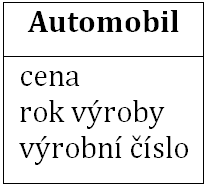 Příklad vyplnění tabulky pro prvek/kategorii Automobil: Poznámka: Vzájemné vztahy prvků nebo kategorií/tříd nejsou předmětem této úlohy, vaším úkolem je „pouze“ vytvořit jejich seznam.Úkol č. 4:Prvek P nebo třída Tatribut AEntitaP/A/H/TPořadové číslo11970 mmH252175 cmH25321 letH234361H6,235barvaA7,15,20,216čísloA217dveřeP21,98hnědáH59instituceT-10JirkaH1711London School of Economics and Political ScienceH1212názevA9,20,2113NovákH1814NovákováH1815oknoP21,916osobaT-17osobní jménoA1618příjmeníA1619studentP16,20,2120školaT-21učebnaT-22učitelP16,20,2123věkA1624Vysoká škola ekonomickáH1225výškaA16,9,20,7,1526zaměstnanecP9,20,16InstituceOknoBarvaNázevVýškaBarvaVýškaOsobaZaměstnanecOsobní jménoPříjmeníVěkVýškaOsobní jménoPříjmeníVěkVýškaUčebnaStudentBarvaČísloNázevVýškaOsobní jménoPříjmeníVěkVýškaŠkolaUčitelBarvaNázevVýškaOsobní jménoPříjmeníVěkVýškaDveřeBarvaVýška